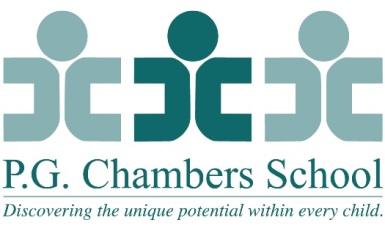 Adaptive Physical Education Teacher- Full Time: Immediate StartP.G. Chambers School, a private school for children with multiple disabilities, seeks an Adaptive Physical Education Teacher for a full-time position. New Jersey Department of Education Certification required. Competitive salary and on-site child care. Email resume and cover letter. P.G. Chambers School is an equal opportunity employer.Primary Responsibility: To contribute to the goals and objectives of the School by providing quality physical education experiences to the children attending the School’s programs.Scope of Responsibilities:Develops and Implements a classroom physical education program that includes all students and addresses the individual goals and objectives documented in students’ Individual Education Plan as well as promotes fundamental motor skills and patterns, sportsmanship (social skills) including cooperation, self control and courtesy and learning of basic concepts of sports.Utilizes physical education strategies consistent with state core curriculum content standards.Writes and reports on physical education strategies consistent with the school’s curriculum.Organizes and runs an end of the year field day event for all school programs and other sports competitions.Participates in the development and implementation of new programs i.e. after school activities.Prepares and implements weekly plans.Invests in professional growth by attending meetings, conferences and continuing education programs.Performs other duties a requested.Qualifications:Bachelor’s Degree in Physical EducationNew Jersey Teacher CertificationAbility to lift 40 lbs.Certified Adapted Physical Educator preferred